City of Newell Sidewalk 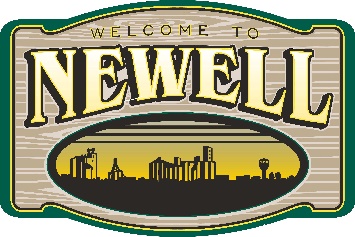 Reimbursement Application FormProgram Est. 6/3/2002 Name of Applicant: __________________________________________________________________Street Address: _____________________________________________________________________The City of Newell will allow 50% or up to $2.50 (whichever is less) per square foot reimbursement for a property owner to have a “defective” sidewalk replaced.  A “defective” sidewalk is defined as a sidewalk that does not meet the City’s sidewalk standards. The City does require that a licensed contractor performs the replacement for liability and code requirements. To qualify for the reimbursement the following conditions must be met:Damage must be a result of natural causes, not from construction or destruction.The sidewalk will need to be inspected by the City’s Zoning Administrator to confirm the replacement request as “defective”.City Zoning Administrator will confirm and code each section of sidewalk to be replaced.City Zoning Administrator will perform a final inspection of the project when completed for adherence to code.The City will require a receipt of the completed project marked as paid.**Note to applicant – Please attach a drawing describing the location of the sidewalk that you are wanting reviewed for replacement reimbursement including details on width, length, and thickness as well as the contractor that will be performing the replacement on the project.Initial review/inspection:______________________________________________Date:_________________Zoning Administrator Recommendations:_______________________________________________________________________________________________________________________________________________________________________________________________________________________________________________________________________________________________________________________________This sidewalk needs to be replaced in accordance with City Ordinance:  Title IV, Chapter 3:  Sidewalks, Article 21 RegulationsBy signing below applicant agrees to all terms and Zoning Administrators recommendations.Applicant Signature:__________________________________________Date:____________________Final Inspection/Approval to Pay:  _________________________________Date:_________________										(Form updated 10/6/2020)